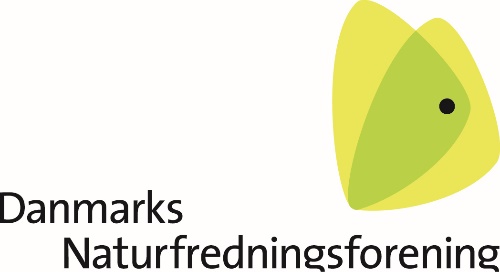 DN Ringkøbing-Skjern					August 2021Til virksomheder og boligforeninger i Naturens Rige/Vores Vilde Vestjylland:Sådan kan I gøre jeres grønne områder vilde til gavn for vilde planter, insekter og fugle – og til glæde for mennesker Ringkøbing-Skjern Kommune meldte sig i april til Miljøministeriets konkurrence om at blive ”Danmarks vildeste kommune”. Kommunen har i den forbindelse sat gang i kampagnen ”Vores vilde Vestjylland” med det formål at skabe bedre forhold for vilde planter og dyr og dermed større biologisk mangfoldighed overalt i kommunen.I Danmarks Naturfredningsforening, DN, er vi virkelig glade for kommunens initiativ og opfordrer alle borgere, foreninger, virksomheder og især jordejere til at støtte ”Vores Vilde Vestjylland” og de enkelte projekter.Omkring virksomheder og boligforeningers boligblokke over hele kommunen findes rigtig mange græsplæner, der slås hyppigt, blomsterbede, der luges og hække, der klippes før sankthans. Vi foreslår, at plæner, bede og hække får lov til at vokse vildere, sådan at sommerfugle og andre insekter, fugle, pindsvin og andre dyr kan finde føde og levesteder.  Nedenfor har vi en række forslag til, hvad I kan gøre. Og samtidig spare tid og dermed penge til havemanden. Gør-mindre-tiltag:Stop brugen af sprøjtemidler ved fliser og hvor de ellers bruges, af hensyn til både insekter og grundvand. Lad det såkaldte ”ukrudt” (som jo er vores vilde planter) gro. Eller brug gasbrænder, hvis det er absolut nødvendigt. Eller gør som Vordingborg Kommune, der bruger 98 grader varmt vand. (Bekæmpelsen sker med varmtvandsmaskiner, hvor rent vand varmes op og sprøjtes på ”ukrudt”, som visner væk efter fire-fem dage).Lad plæneklipperen arbejde mindre. En tætklippet græsplæne er mestendels en økologisk ørken for vilde planter og insekter. Derfor: Lad græsset vokse og lad de vilde planter finde vej til plænen. Det er den nemmeste og billigste indsats man kan gøre for den biologiske mangfoldighed. Slå kun nogle stier og de områder, hvor der spilles bold og lignende. Slå resten af plænen med længere mellemrum, helst kun én gang i sensommeren, så vilde planter får mulighed for at blomstre og sætte frø. Plænerne må endelig ikke gødes. Vore oprindelige vilde planter vokser bedst i næringsfattig jord. Derfor: Når plænen er klippet, så fjern afklippet, så det ikke gøder.Klip først hækkene i august. Blomstrende hække er til stor gavn for bier og andre insekter, og småfugle ruger sommetider i hække. Derfor skal vilde blomster have smidt deres frø og fuglenes ynglesæson være overstået, før hækkene klippes. (Det er ikke for hækkens skyld, at det siges, den skal klippes før sankthans. Det er kun en uforklarlig gammel vane, påpegede Søren Ryge i en klumme i Politiken 29.06.19). Lad noget af haveaffaldet (grene, blade etc.) ligge i en bunke i kroge og hjørne af grunden til glæde for både insekter, pindsvin og fugle.  Lad stammer udgåede træer stå og stammer af fældede træer ligge til gavn for insekter og fugle.Aktive tiltag for til gavn for biodiversiteten:Så en blomstereng. I stedet for blot at lade plænen gro, kan man vælge – måske bare nogle steder – at så en blomstereng af vilde, danske blomster. Skræl græslaget væk (ellers vil de vilde blomsterfrø ikke kunne spire), og køb en blomsterblanding af vilde, danske blomster, f.eks. hos DLF-Trifolium (www.danishagroshoppen.dk), der sælger en frøblanding med navnet Dansk Vildeng (uden græs)  Læs mere om blomstereng her:  https://www.dn.dk/nyheder/sadan-forvandler-du-din-graesplaene-til-en-vild-blomstereng/ Plant træer og buske, som gavner sommerfugle, insekter og fugle. For fugle er træer med bær og frugter bedst. Læs mere her om, hvilke buske og træer, der er gode for insekter: https://www.dn.dk/vi-arbejder-for/biodiversitet/flere-sommerfugle-i-haven/ Plant også flere træer for din egen og klimaets skyld. Træer opsuger CO2. Plant gerne bær- eller frugttræer til glæde for såvel beboere som insekter og fugle.Opsæt insekthoteller. Kan købes i byggemarkeder (Dansk Ornitologisk Forening anbefaler f.eks. GardenLife insekthotel Anna i naturtræ. Kan købes i Bauhaus. Kr.  ca. 200/stk.). Eller boligafdelingerne kan lave en fællesaktivitet ud af at bygge dem selv. Læs mere her:  https://www.dn.dk/nyheder/guide-sadan-bygger-du-insekthoteller-til-din-have/Lav et regnvandsbed, der opsamler vand ved kraftige regnskyl, og som samtidig gavner fugle og insekter.Meld boligforeningen eller virksomheden ind i foreningen ”Vild med vilje”, der har til formål at fremme vilde haver og grønne områder. En række kommuner, institutioner og firmaer er medlemmer af Vild med Vilje. Her kan man hente rådgivning og udveksle ideer og tips via facebook. Læs mere på http://www.vildmedvilje.dk/ og https://www.facebook.com/VildMedVilje?fref=tsBaggrund for forslaget om vildere grønne områderVi står i en biodiversitetskriseVerden står i en biodiversitetskrise og en masseuddøen af arter. Vi mennesker udrydder dyr og planter hurtigere end nogensinde før. Op mod 1 million dyr og planter er globalt truet af udryddelse, svarende til omkring hver 6. art. Det fremgår af en FN-støttet rapport fra organisationen IPBES fra maj 2019, udarbejdet af over 400 internationale eksperter.  ”Vi er ved at nedbryde selve grundlaget for vores økonomi, levebrød, fødevaresikkerhed, sundhed og livskvalitet,” sagde IPBS’ formand Robert Watson ved præsentationen af rapporten. Problemet skyldes i nævnte rækkefølge landbrug, skovbrug, overudnyttelse af ressourcerne ved fiskeri og jagt, samt klimaændringer og forurening. I Danmark står det værre tilI Danmark er udryddelsen af arter og deres levesteder et endnu større problem end i mange andre lande. Det skyldes først og fremmest at landbruget optager mere end 60 procent af landets areal, og det største problem for den vilde natur i Danmark er mangel på plads. Dernæst skyldes det industrilandbrugets dyrkningsmetoder med brug af pesticider, dræning af vådområder, nedlæggelse af levende hegn og stadigt større marker med monokulturer. Dertil kommer udledning af skadelige stoffer fra både landbrug, andre erhverv, trafik, el- og varmeværker, affald og spildevand. I 2014 rapporterede danske forskere i en status til EU, at 90 procent af vores naturtyper og 39 procent af vore arter omfattet af EU’s Habitatdirektiv var i det, der i EU-sprog hedder ”ugunstig bevaringsstatus”. Det betyder, at de havde det rigtig skidt. I sommeren 2019 gennemførte forskerne en ny status og kunne konkluderede, at situationen ikke var blevet spor bedre siden 2014.Vi har pligt til at gøre noget ved detDanmark har forpligtet sig til at gøre noget ved det alarmerende tab af biologisk mangfoldighed. Danmark underskrev FN’s Biodiversitetskonvention i 1992. EU vedtog først at tabet af biodiversitet skulle stoppes i 2010. Det mål blev ikke nået. Så blev målet sat til 2020. Det mål blev heller ikke nået. Så langt fra. Nedgangen i den biologiske mangfoldighed fortsætter med uformindsket styrke.Når vilde planter forsvinder, forsvinder også de insekter, for eksempel bier og sommerfugle, der er afhængige af præcist de vilde planter. Færre vilde planter og insekter giver mindre føde til de fugle, der lever af frø og insekter. Dermed får vi færre fugle. En typisk agerlandsfugl som viben, der lever af insekter og smådyr, er gået stærkt tilbage. Siden 1950 er den danske bestand af viber faldet fra 100.000-150.000 til under 20.000 ynglepar. Endnu værre ser det ud for agerhønen, der lever af vilde planter og deres frø. Ynglebestanden af agerhøns er nu så lille, at den betegnes som sårbar på den danske rødliste over sårbare og truede arter. Der er altså akut behov for at skabe mere føde og bedre levesteder til vore vilde arter af planter og dyr. Løsningen er enkelt: Mere plads til den vilde natur, også i vore haver og grønne områder.  Din virksomhed eller din boligforening kan uden større besvær gøre en forskel for den biologiske mangfoldighed.DB-Kontakt angående ovenstående: Per Mikkelsen, Stadil, tlf. 27291196. E-mail: per.a.mikkel@gmail.comTage Madsen, Tarm, tlf. 23641406. E-mail: mli.tm@turbopost.dk